GCNHM CATALOG #:  	GCM 3422SPECIMEN DESCRIPTION: 	RANGIFER TARANDUS		CARIBOU			SHOULDER MOUNTACC#	4.2010.1		ACC DATE: 	9 JUNE 2010DONATOR:	RIDGEROAD ELEMENTARY			VALUE:	NACOUNTRY OF ORIGIN:	UNITED STATES ORIGINAL ID #: USFW2005701154P009				ORIGINAL TRANSFER DATE:	31 MAY 2006NOTES: 	WILL NEED USFW REASSIGNMENT PAPERWORK											__________________________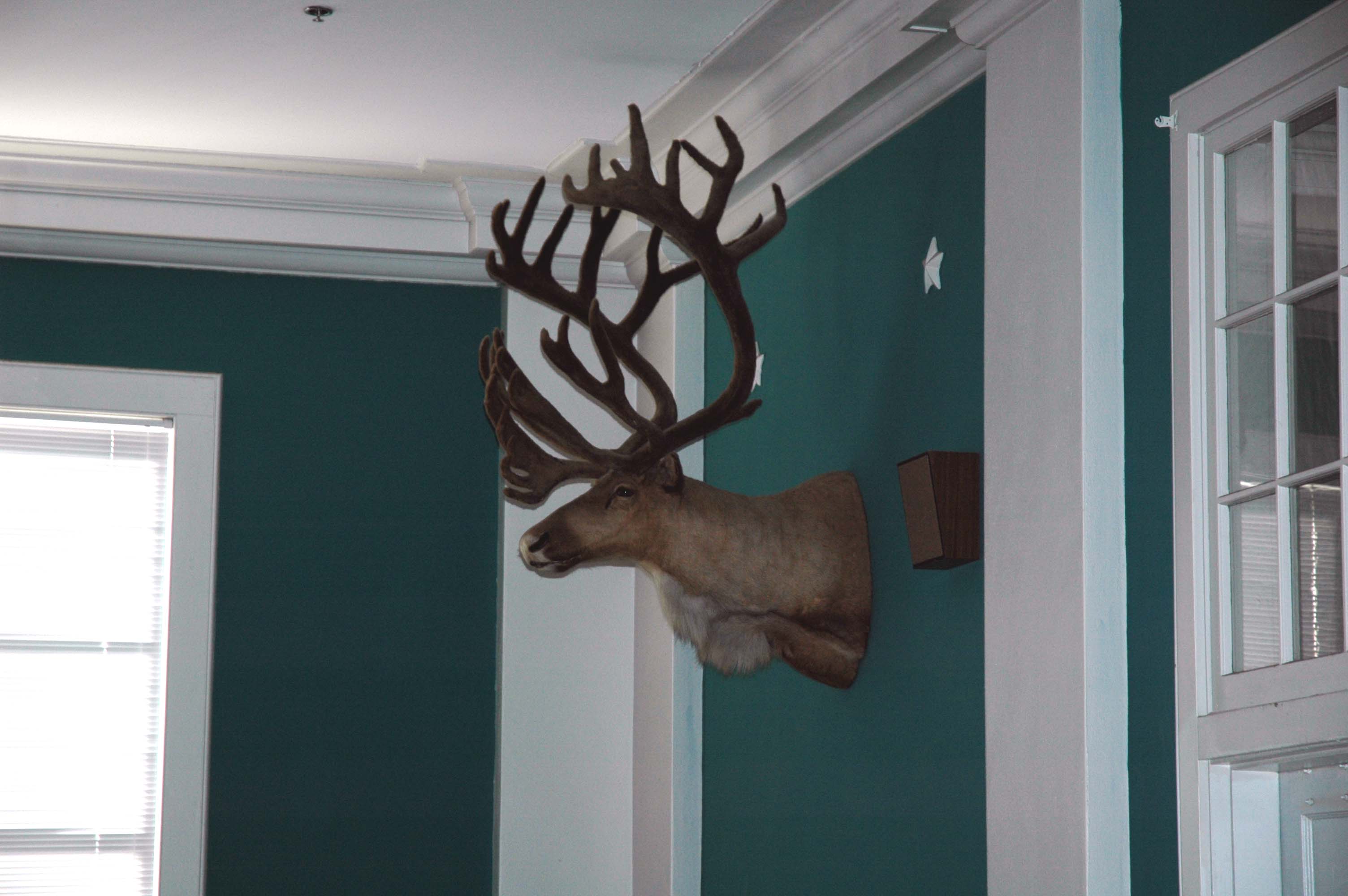 GCM3422 BEFORE ACQUISITIONGCNHM CATALOG #:  	GCM 3423SPECIMEN DESCRIPTION: 	ALCES ALCES			MOOSE				SHOULDER MOUNTACC#	4.2010.1		ACC DATE: 	9 JUNE 2010DONATOR:	RIDGEROAD ELEMENTARY			VALUE:	NACOUNTRY OF ORIGIN:	UNITED STATES ORIGINAL ID #: USFW2005701154P011				ORIGINAL TRANSFER DATE:	31 MAY 2006NOTES: 	WILL NEED USFW REASSIGNMENT PAPERWORK											__________________________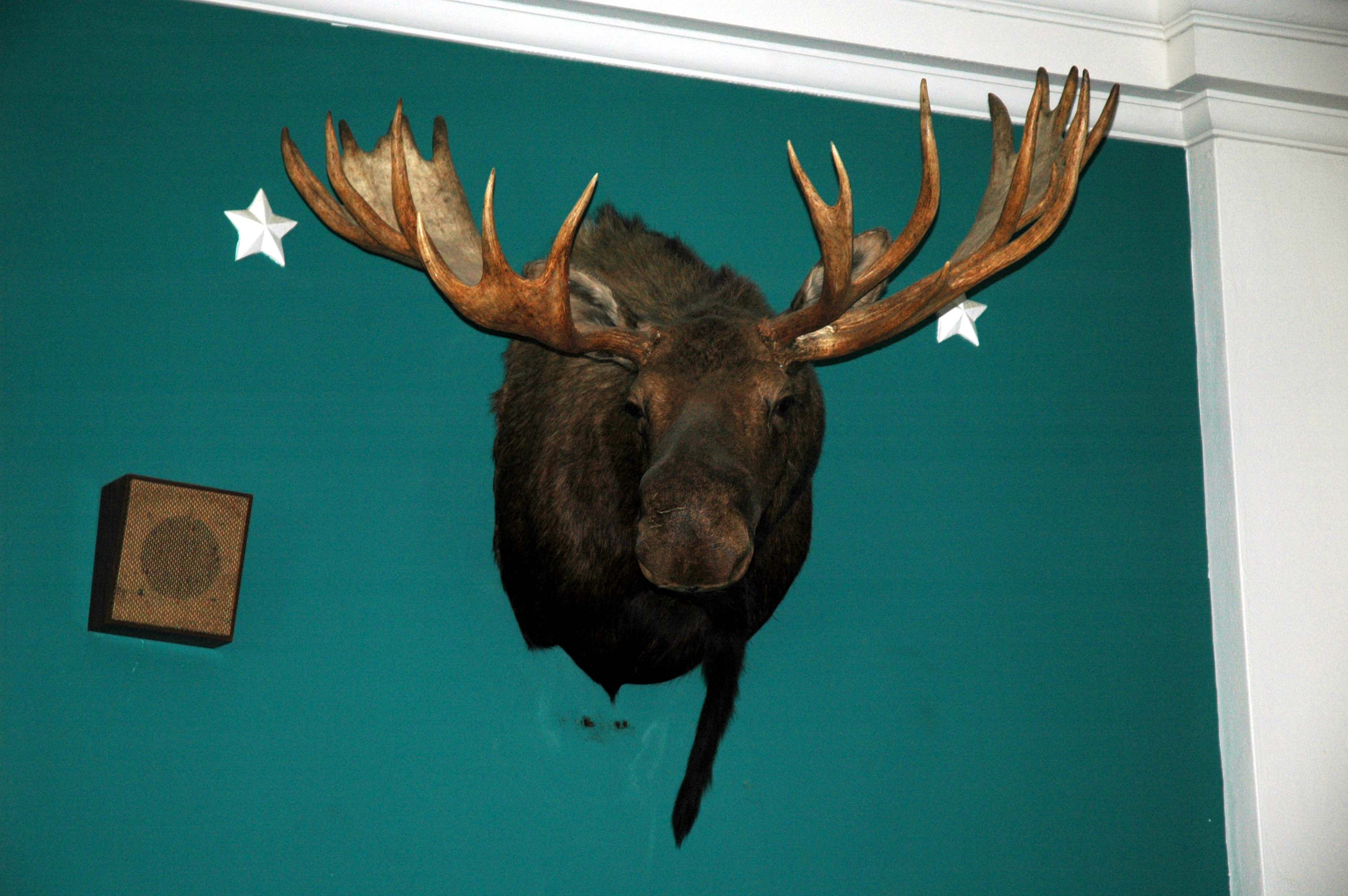 GCM3423 BEFORE ACQUISITIONGCNHM CATALOG #:  	GCM 2559SPECIMEN DESCRIPTION: 	BUBALUS BUBALUS		WATER BUFFALO	‘LEGACY PREP’ FULL MOUNT	ACC#	4.2010.1		ACC DATE: 	9 JUNE 2010DONATOR:	RIDGEROAD ELEMENTARY			VALUE:	$3500COUNTRY OF ORIGIN:	AUSTRALIA				INST. DISPOSAL #: SMITHSONIAN MUSEUM #2034799ORIGINAL ID #: NMNH VZ KEB232				ORIGINAL TRANSFER DATE:	23 SEP 2004										_______________________________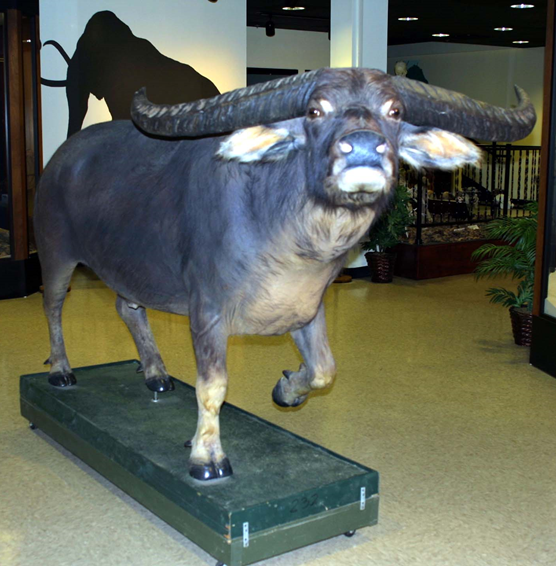 GCM2559 AFTER ACQUISITION GCNHM CATALOG #:  	GCM 2561SPECIMEN DESCRIPTION: 	ORYX LEUCORYX		ARABIAN ORYX		‘LEGACY PREP’ FULL MOUNT	ACC#	4.2010.1		ACC DATE: 	9 JUNE 2010DONATOR:	RIDGEROAD ELEMENTARY			VALUE:	$4000COUNTRY OF ORIGIN:	UNITED STATES				INST. DISPOSAL #: SMITHSONIAN MUSEUM #2034799ORIGINAL ID #: NMNH VZ KEB281				ORIGINAL TRANSFER DATE:	23 SEP 2004NOTES: IUCN REDLIST STATUS: VULNERABLE 2016	____________________________________________________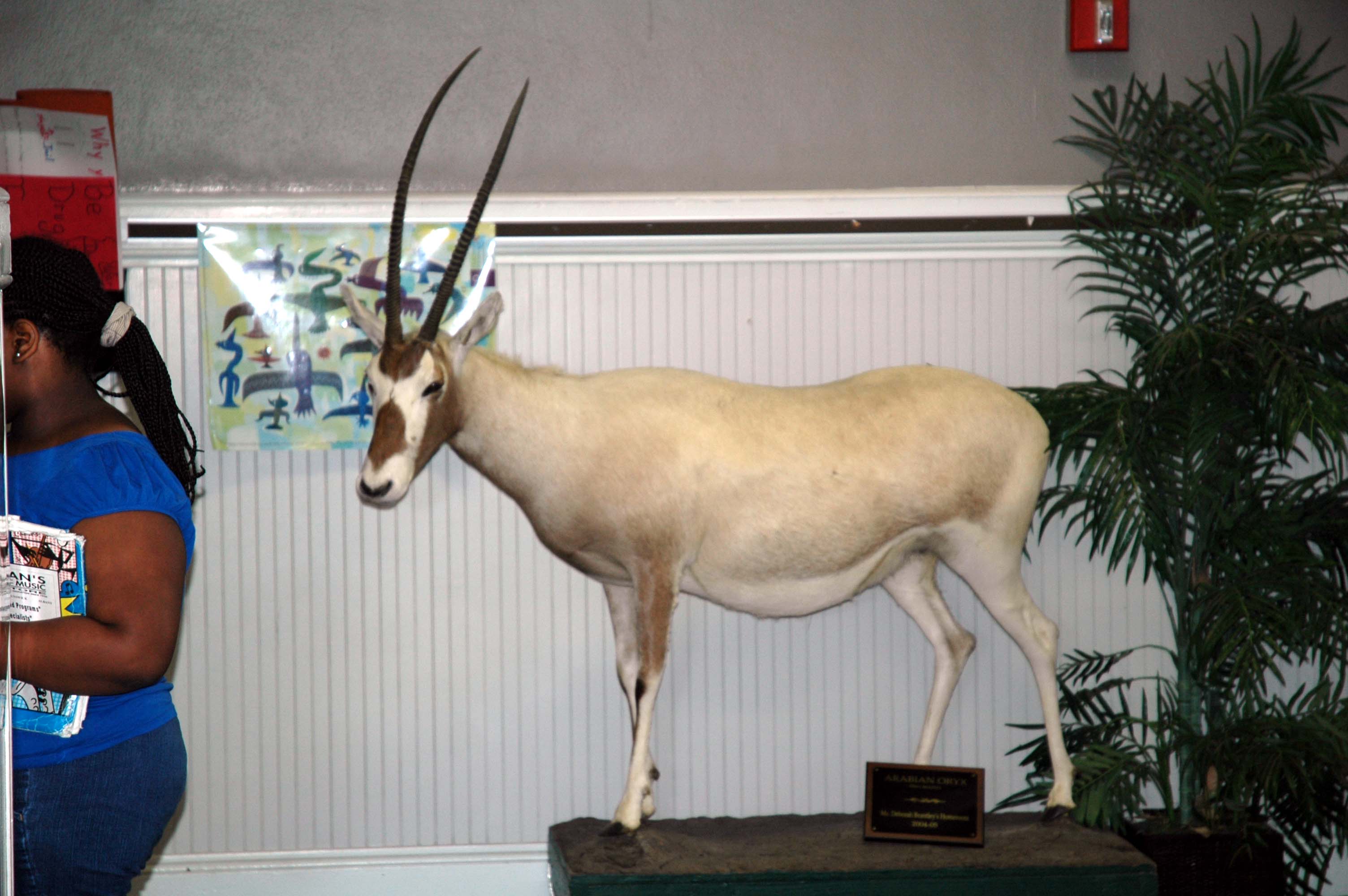 GCM2561 BEFORE ACQUISITIONGCNHM CATALOG #:  	GCM 2562SPECIMEN DESCRIPTION: 	AEPYCEROS MELAMPUS		IMPALA			‘LEGACY PREP’ FULL MOUNT	ACC#	4.2010.1		ACC DATE: 	9 JUNE 2010DONATOR:	RIDGEROAD ELEMENTARY			VALUE:	$4000COUNTRY OF ORIGIN:	UNITED STATES				INST. DISPOSAL #: SMITHSONIAN MUSEUM #2034799ORIGINAL ID #: NMNH VZ KEB301				ORIGINAL TRANSFER DATE:	23 SEP 2004___________________________											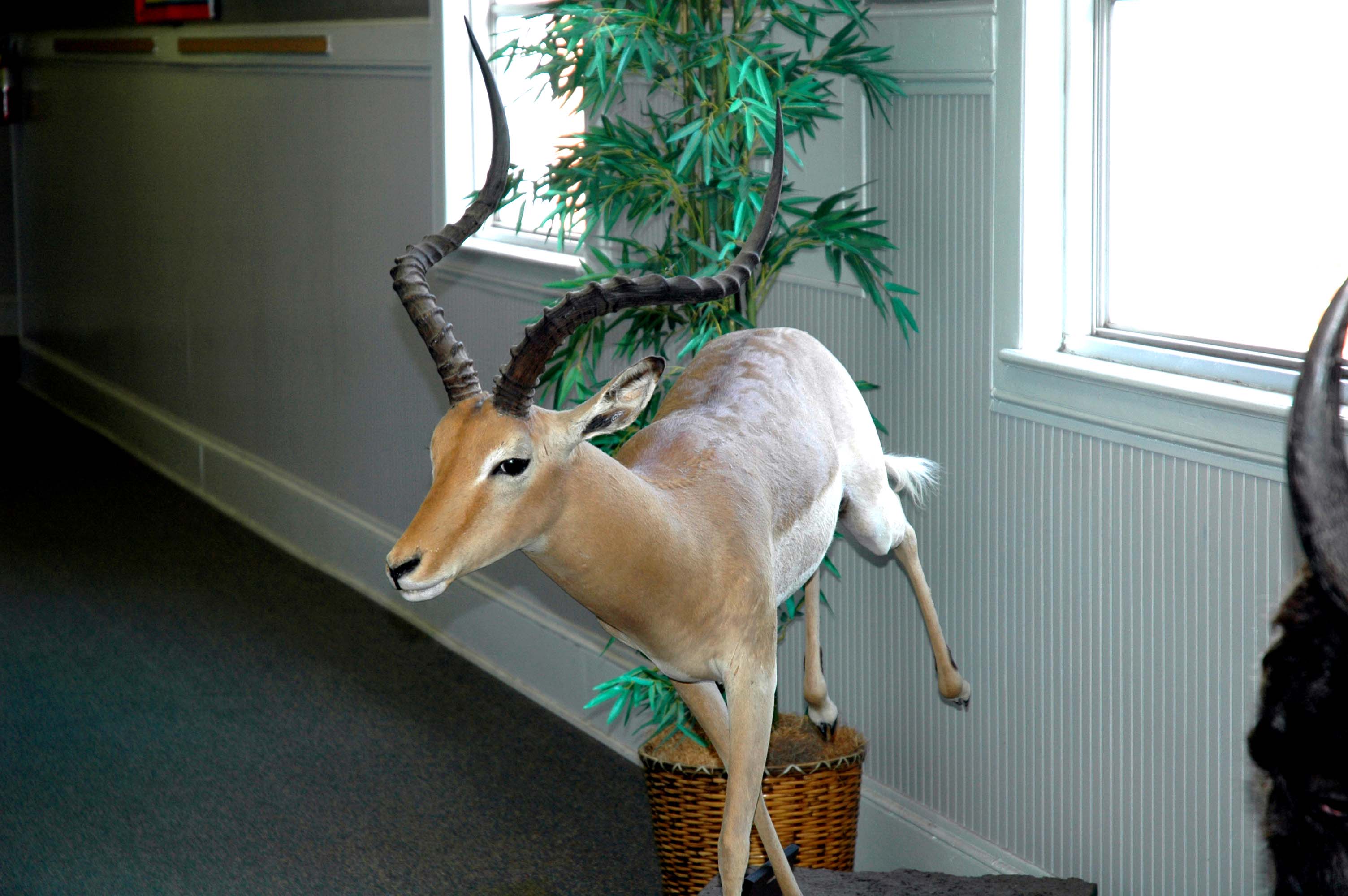 GCM2562 BEFORE ACQUISITION.GCNHM CATALOG #:  	GCM 2563SPECIMEN DESCRIPTION: 	BOS GRUNNIENS		YAK			‘LEGACY PREP’ FULL MOUNT	ACC#	4.2010.1		ACC DATE: 	9 JUNE 2010DONATOR:	RIDGEROAD ELEMENTARY			VALUE:	$5000COUNTRY OF ORIGIN:	UNITED STATES				INST. DISPOSAL #: SMITHSONIAN MUSEUM #2034799ORIGINAL ID #: NMNH VZ KEB333				ORIGINAL TRANSFER DATE:	23 SEP 2004NOTES: IUCN REDLIST STATUS: VULNERABLE 2016	____________________________________________________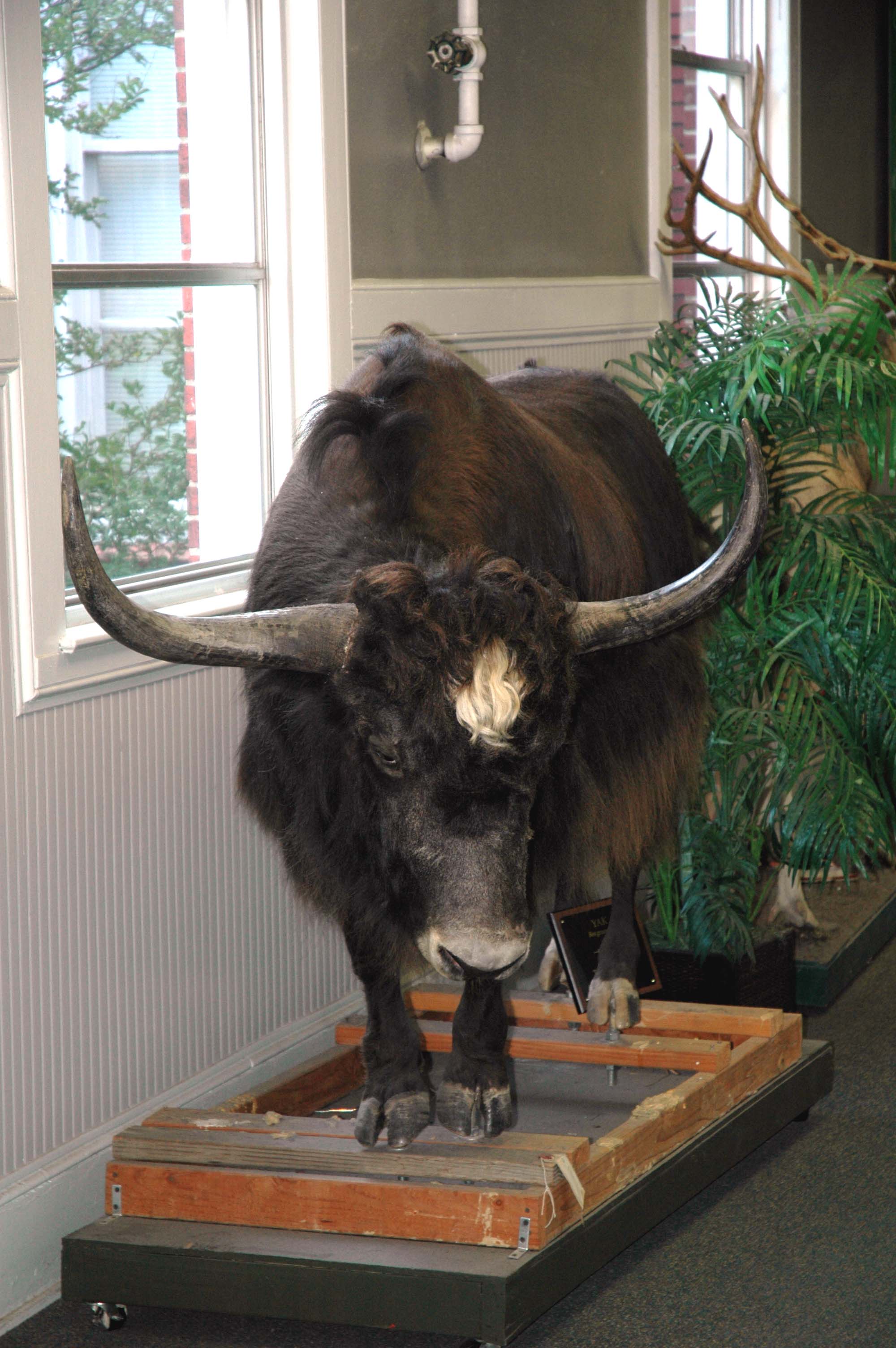 GCM2563 BEFORE ACQUISITION